Seleznyov IgorExperience:Documents and further information:Proficiency In Survival Craft	2-0391/12 AMI	Ukraine	24.04.2012	24.04.2017
Basic Safety Training	1-0310/12 AMI	Ukraine	17.04.2012	17.04.2017
Tanker Familiarization Course	348 KC	Ukraine	08.04.2013	31.12.2016Position applied for: Motorman 2nd classDate of birth: 15.08.1985 (age: 32)Citizenship: UkraineResidence permit in Ukraine: NoCountry of residence: UkraineCity of residence: MariupolPermanent address: Pobedy avenueContact Tel. No: +38 (062) 922-05-65 / +38 (097) 219-99-11E-Mail: igor.lee85@mail.ruU.S. visa: NoE.U. visa: NoUkrainian biometric international passport: Not specifiedDate available from: 05.06.2014English knowledge: ModerateMinimum salary: 800 $ per month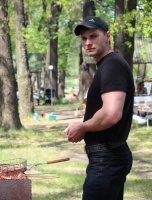 PositionFrom / ToVessel nameVessel typeDWTMEBHPFlagShipownerCrewingMotorman 2nd class17.07.2012-20.02.2013DON 2General Cargo44001600 k.w-MaltaRoststar Shipping Co. LTDSeaman